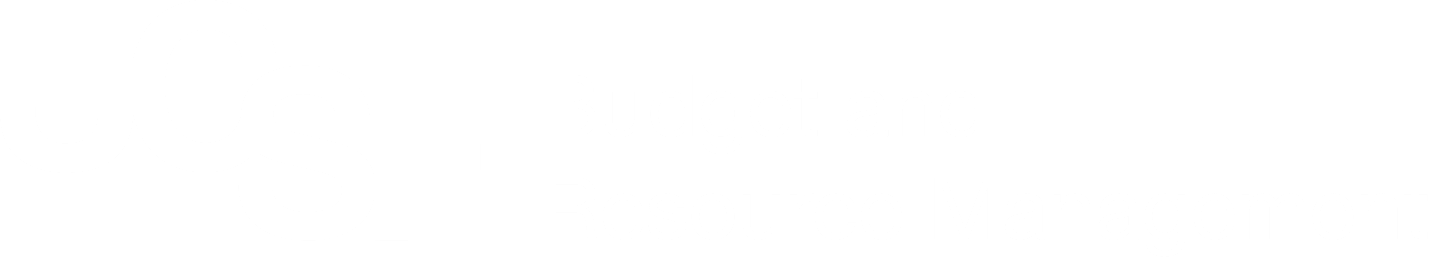 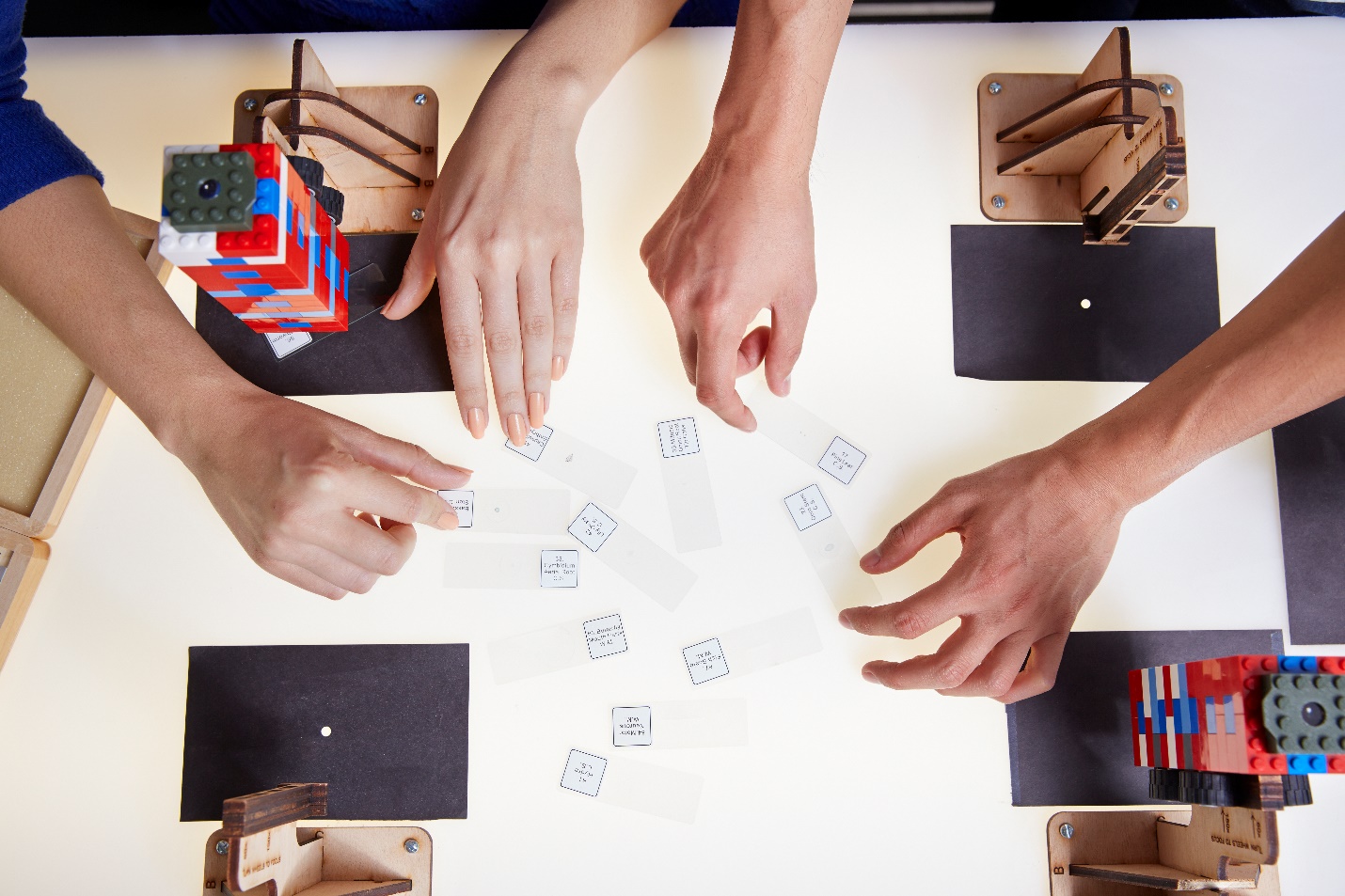 © [2023-2024] “University of California San Francisco (UCSF)” Ownership of CopyrightThe copyright in this material (including without limitation the text, artwork, photographs, and images) are owned by UCSF.Copyright LicenseUCSF grants to you a non-exclusive royalty-free revocable license to:- View this material on a computer- Store this course in your cache or memory- Print pages or material from this course for your own personal and non-commercial use.All rights reserved.Enforcement of CopyrightUCSF takes the protection of its copyright very seriously. If UCSF discovers that copyrighted materials have been used in contravention of the license above, UCSF may bring legal proceedings against you seeking monetary damages and an injunction to stop you from using the materials.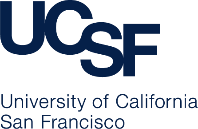 Introduction and BackgroundUPlan is the UCSF customized software of Oracle Enterprise Performance Management (EPM), a budgeting and forecasting application suite that includes Oracle Hyperion Planning.  Hyperion Planning sits on top of Oracle Essbase, a multidimensional database management system (MDBMS) that provides a multidimensional database platform upon which to build analytic applications.    What is Essbase?Essbase, whose name derives from “Extended Spread Sheet dataBASE”, began as a product of Arbor Software, which merged with Hyperion Software in 1998.  Hyperion Planning uses Essbase as a database and calculation engine, a relational repository for business logic, and a web-based user interface.  What is Smart View?Oracle Smart View for Office (Smart View) is a product in the Oracle EPM suite mentioned above that connects with Hyperion Planning and Essbase to allow users to view, import, manipulate, distribute and share data in Microsoft Excel, Word and PowerPoint.   Why use Smart View?UCSF uses Smart View for three main purposes:An Excel interface for ad hoc analysis and reportingAn Excel interface for data input instead of the web-based formsAn Excel interface for viewing FR reports Smart View Add-in This document instructs how to download Smart View as an Excel add-in.  It then describes the Smart View Ad Hoc Reporting functionality, accessed using the Oracle Essbase option below.  Oracle Essbase is used for ad hoc queries and reporting in Excel.  Any reference to Smart View in this document should be taken in this context.  The three purposes of Smart View above are explained in relation to the three access options below.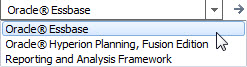 Oracle EssbaseOracle Essbase is the underlying database location where the raw data is stored.  This option goes directly to the multidimensional Essbase cubes (databases) for ad hoc analysis and reporting.  Users may create analyses/reports from a blank spreadsheet or refresh from pre-made templates.  Oracle Hyperion Planning, Fusion EditionThe Hyperion Planning, Fusion Edition platform sits on top of the Essbase databases.  This option allows users to access the planning web forms via Excel.  Identical to the web, these forms are for data input or reports.  This option is fully covered in the Smart View Forms training manual, a separate document. Reporting and Analysis FrameworkReporting and Analysis Framework is the Excel interface for Hyperion Financial Reports (FR).  In the web interface FR reports are located via the Explore button: .  This option is not covered in any training documentation, although is very similar to the Hyperion Planning Fusion Edition functionality in nature.  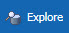 Getting StartedDownload and Install Smart View (download using any browser except Internet Explorer)To get startedConfirm you have admin access to your machine.  If you do, skip to Step 2.  If you do not, you will be unable to download Smart View.  To request admin access, put in an ITS ServiceNow INC ticket and give the IT Field Services representative these instructions: Close all Microsoft products (Internet Explorer, Outlook, Word, Excel, Access, Visio, Project, PowerPoint, Lync, OneNote, Teams, InfoPath, Publisher, etc.)Uninstall all older versions of Smart View from your system before installing the latest version.To uninstall an older version of Smart ViewClick Start Select SettingsSelect SystemSelect Apps & featuresSelect the program you want to uninstall by clicking on it, and then click the Uninstall buttonRestart your machineTo download and install Smart ViewDownload Smart View from any browser except Internet Explorer from the UPlan website at https://brm.ucsf.edu/uplan.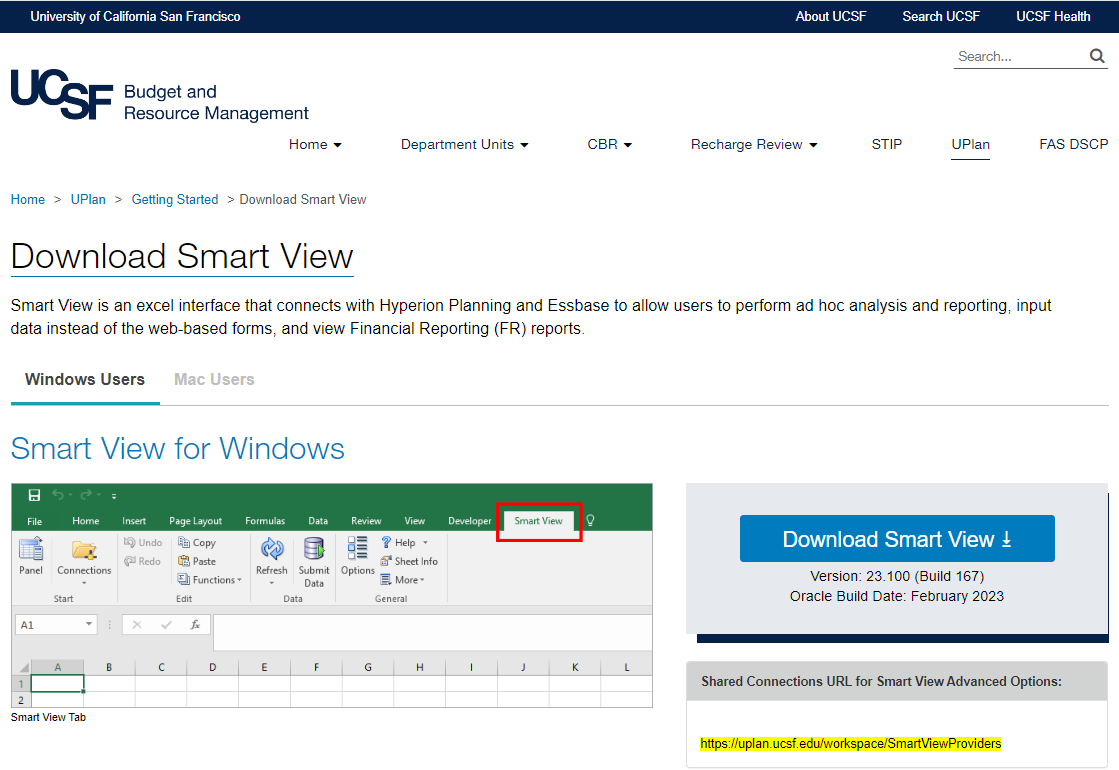 Double-click on the “SmartView” application file.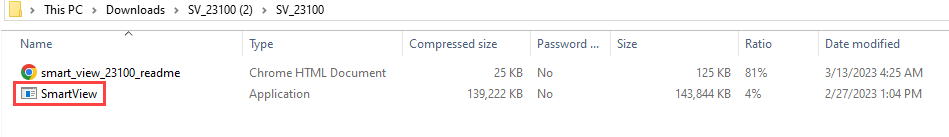 Click “Extract all” in the dialog box that appears.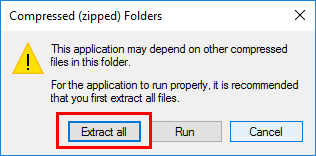 Click “Extract” in the dialog box that appears.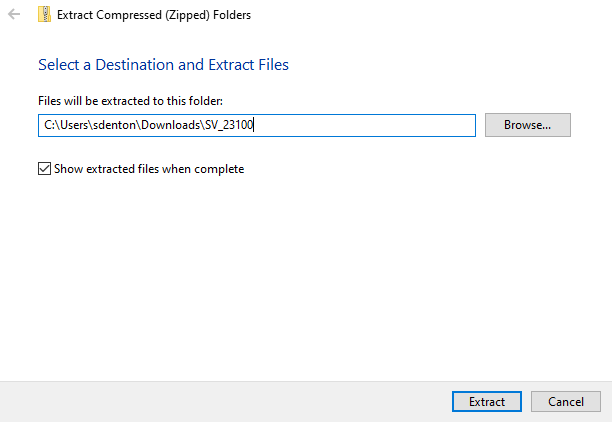 Within the extracted folder, right-click on the “SmartView” application file and click “Run as administrator.”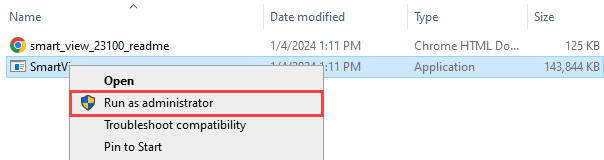 Click “OK” in the dialog box that appears to proceed with installing Smart View.  Installing may take several minutes depending upon the speed of your computer or network connection.  During the process, you may see several black boxes flashing on the screen.  Do not touch the boxes or attempt to control the installation process.  When the download process is finished, you will see a small dialog box confirming the download is complete.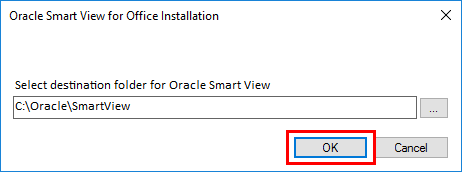 Open Excel.Go to the File tab > Options > Add-ins.You should see the Oracle Hyperion Smart View add-ins (there should be two) in the Active Application Add-ins section.  If you don’t see the add-ins here, then go to the drop down menu at the bottom of the dialog box and select “Disabled Items.”  You should see the Oracle add-ins in the dialog box that appears now.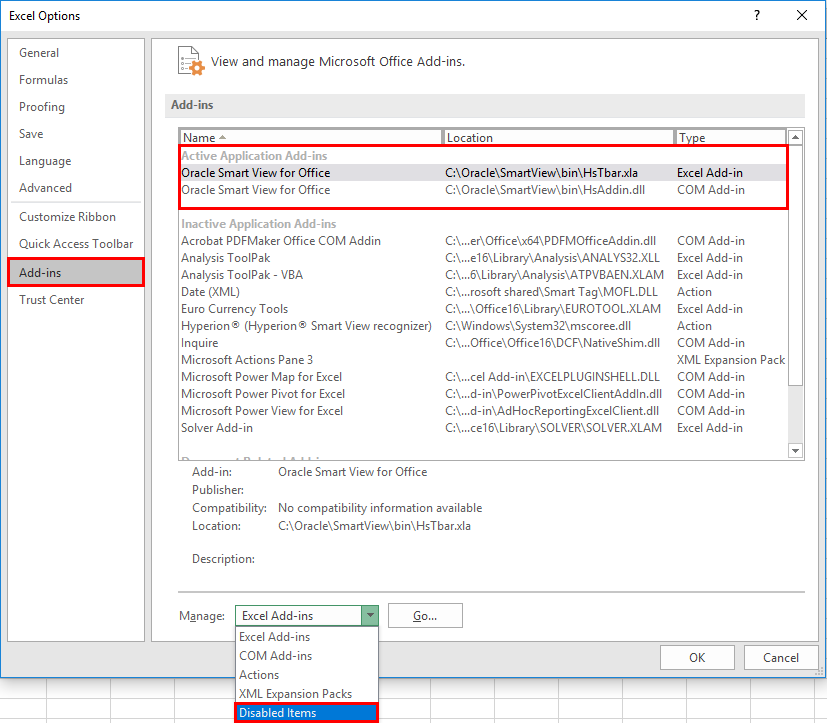 You should now see a new tab at the top of your Excel workbook titled “Smart View.”  Select the tab to launch Smart View.  If the Smart View tab ever disappears, see the Troubleshooting section to bring it back.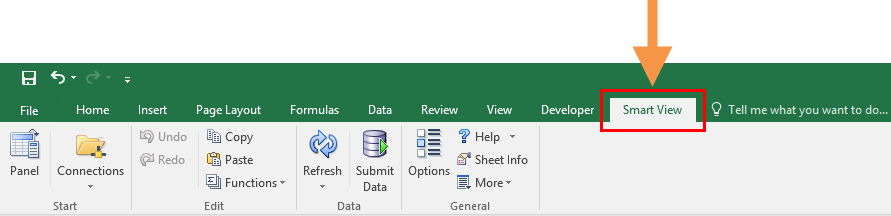 Launch Smart View To Log On to Smart ViewLaunch Microsoft Excel (MS Office 2007 and higher).Select the Smart View tab.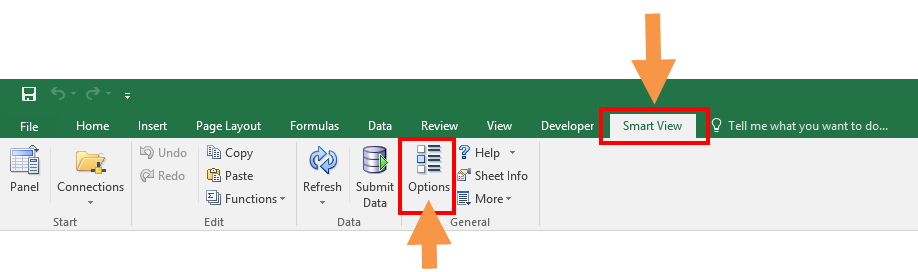 In the Smart View Ribbon, select Options icon. This action opens the Options window.Within the Options window, select Advanced in the left pane.  This action opens the Advanced tab of the Options window.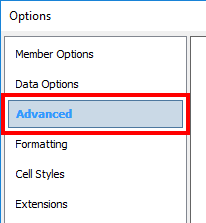 In the General section, under Shared Connections URL, input the following URL: https://uplan.ucsf.edu/workspace/SmartViewProviders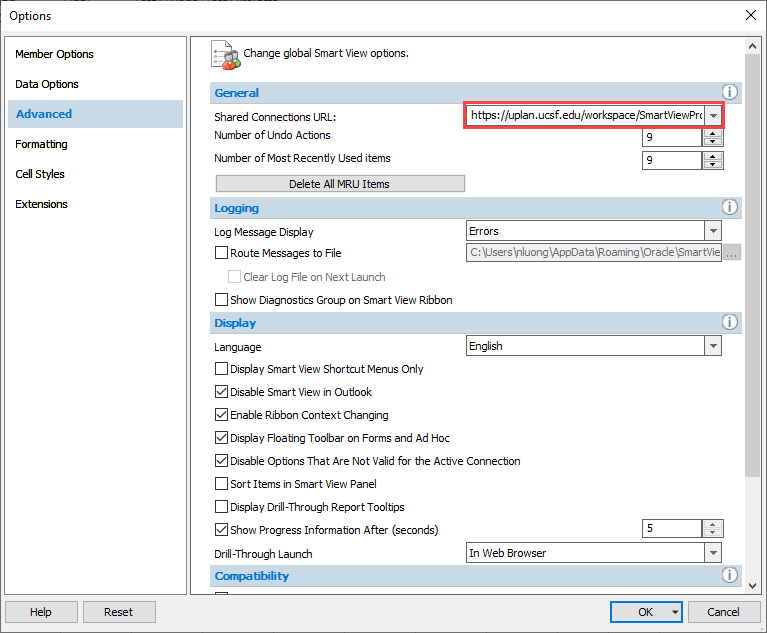 Click OK.  This action saves the Shared Connection edit.In the Smart View ribbon, navigate to Panel.  This opens the Smart View Panel.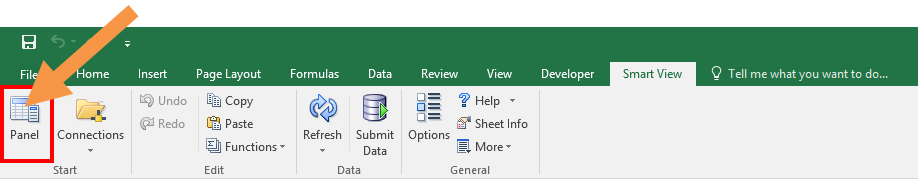 In the Smart View pane, click on Shared Connections. This action prompts the Shared Connections log-in pop-up window to appear.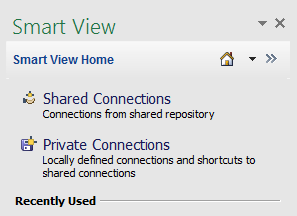 Shared Connections are available connections from a shared repository where business users can connect to group connections.  This connection is used the majority of the time to leverage Planning templates and Workspace content.Private Connections locally define connections and shortcuts.  The Home icon lets you navigate between Shared Connections and Private Connections.Enter your UPlan User Name and Password.  Note that this is probably the same as your UCSF Active Directory (AD) ID and password.  Click Connect in the dialog box. This action activates the connection to UPlan via Smart View. 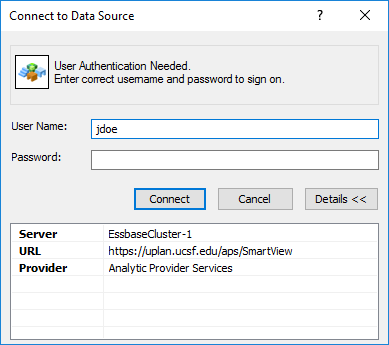 Once the connection is active, click the “Select Server to proceed” drop down window and select the appropriate Hyperion tool:Oracle Essbase allows ad-hoc analysis [functionality explained in separate training document]Oracle Hyperion Planning, Fusion Edition allows data entry form templates Reporting and Analysis Framework - formatted reports from Financial Reporting (FR) into Excel 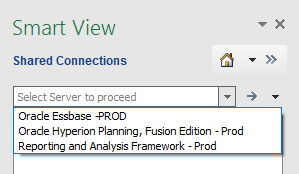 Select the Oracle Essbase option. Click on the + sign to Expand EssbaseCluster-1.  Expand the CmmtPln and USFPlan applications.  Expand the applications and double-click on the cubes/databases you wish to use.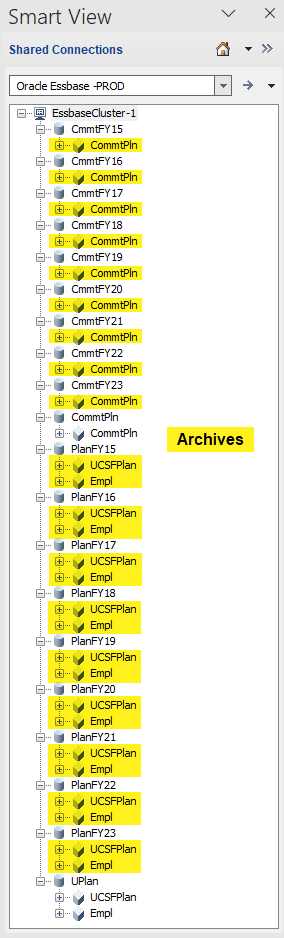 You will see several applications, which when expanded show the cubes/databases. Choose the source databaseChoose the database you wish to pull your query or build your report from.  The following are explanations for each database you can run queries or reports from.  In the screen shot below the applications are listed first, with databases or cubes indented below them.The applications/databases with current data are:CommtPln/CommtPln – current Commitments data.UCSFPlan/Empl – current Employee actuals and planning data at level C/E.UPlan/UCSFPlan –current UCSFPlan actuals and planning data at level C/E.The applications/databases in yellow shading are archives with data reflecting the UCSF Chart of Accounts prior to 7/1/23:CmmtFY23/CmmtPlan – archived CmmtPlan data.PlanFY23/Empl – archived Empl data.PlanFY23/UCSFPlan – archived UCSFPlan data.CmmtFY22/CmmtPlan – archived CmmtPlan data.PlanFY22/Empl – archived Empl data.PlanFY22/UCSFPlan – archived UCSFPlan data.CmmtFY21/CmmtPlan – archived CmmtPlan data.PlanFY21/Empl – archived Empl data.PlanFY21/UCSFPlan – archived UCSFPlan data.CmmtFY20/CmmtPlan – archived CmmtPlan data.PlanFY20/Empl – archived Empl data.PlanFY20/UCSFPlan – archived UCSFPlan data.CmmtFY19/CmmtPlan – archived CmmtPlan data.PlanFY19/Empl – archived Empl data.PlanFY19/UCSFPlan – archived UCSFPlan data.CmmtFY18/CmmtPlan – archived CmmtPlan data.PlanFY18/Empl – archived Empl data.PlanFY18/UCSFPlan – archived UCSFPlan data.CmmtFY17/CmmtPlan – archived CmmtPlan data.PlanFY17/Empl – archived Empl data.PlanFY17/UCSFPlan – archived UCSFPlan data.CmmtFY16/CmmtPlan – archived CmmtPlan data.PlanFY16/Empl – archived Empl data.PlanFY16/UCSFPlan – archived UCSFPlan data.CmmtFY15/CmmtPlan – archived CmmtPlan data.PlanFY15/Empl – archived Empl data.PlanFY15/UCSFPlan – archived UCSFPlan data.Settings for Fastest Ad Hoc QueriesSetting Smart View options is a user preference.  The following settings are recommended for the best query return times.  Formatting and formulas will not be retained using the following settings.  Click on the Options button.Select the Member Options tab and set settings as seen in screenshot below: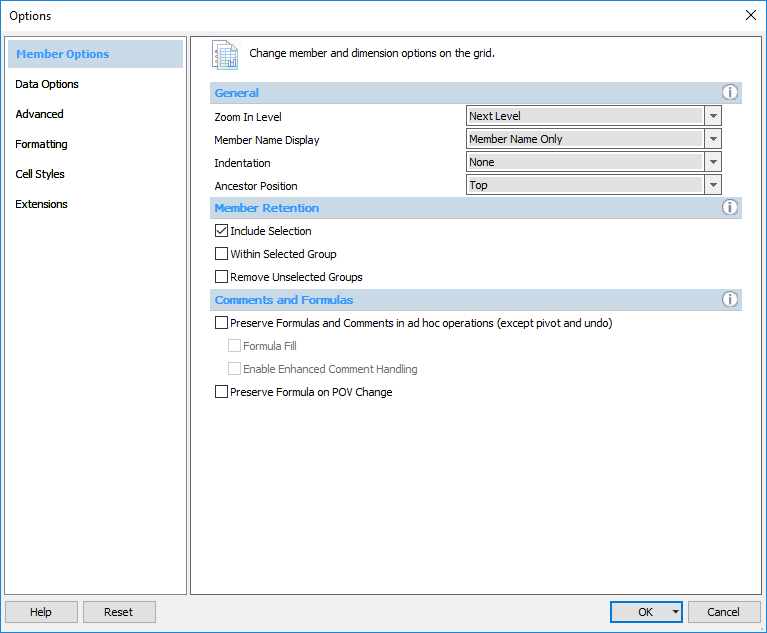 Zoom In Level – used for drilling on any dimension.  Typical user preference is “Next Level.”  This will drill down one level of the hierarchy at a time.Member Name Display – choose between displaying Member Name Only, Member Name and Description, or Description Only.Indentation – choose whether to indent totals, subtotals, or no indentation for visual purposes.  Note: indentation of Dimension lists indicates the Dimension’s hierarchy.Member Retention – Include Selection; this will keep totals when drilling on them.Use Double click for Operations – allows mouse functionality for drill-down.  Preserve Formula on POV Change – POV (Point of View) box changes will retain Excel formulas.  Leave unchecked for best query return times.Select the Data Options tab and set settings as seen in screenshot below: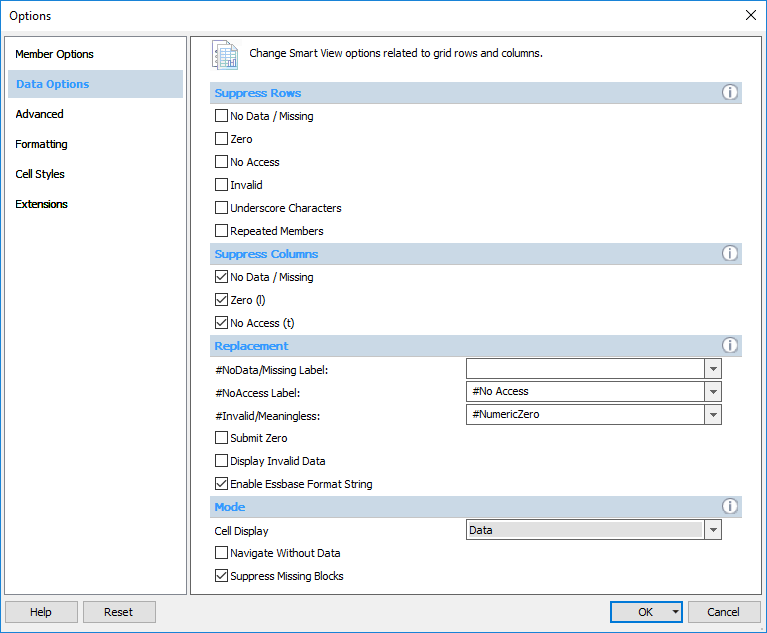 Suppression Options (Rows/Columns) – Choose whether to display blank rows that have no data.  You cannot have these boxes checked if starting from a fresh worksheet.  Note: Suppress Missing is available for Rows but not Columns.  In addition, the maximum row return is about 1 million rows.  The maximum column return is 256 columns.  See the Tips and Tricks section for a best practice recommendation for pivoting dimensions from Rows/Columns and Suppressing unnecessary dimensions.Replacement - This is the text result that appears when query result is zero/no data.#NoData/Missing – for blank cells to appear blank, delete “#Missing”.Mode – screenshot options above are the default.“Navigate Without Data” option should only be checked in situations when validating metadata and data analysis is not necessary. Select the Advanced tab and set settings as shown in the screenshot below:Shared Connections URL – should have been completed in previous section – “Smart View Setup”.  Ensure it is set to: https://uplan.ucsf.edu/workspace/SmartViewProvidersNumber of Undo Actions – default is 9; similar to MS Office “Undo” feature; handy option if you drill down too far or refresh query and do not want to keep results.Logging – this is generally never used.  Creates log files and records errors, events and other information.  This can help Customer Support IT troubleshoot issues.Disable Smart View in Outlook – Smart View can cause conflicts in Excel if Outlook has Smart View enabled simultaneously.  It is recommended to check this box.Select the Formatting tab and set settings as shown in the screen shot below: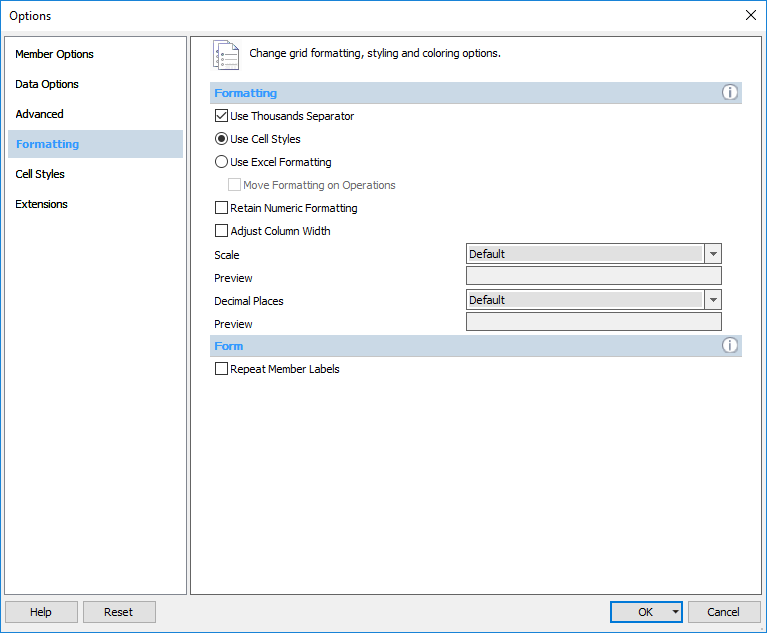 Use Thousands Separator – Will allow thousands separator in the Planning Forms but not in ad hoc reporting.  Cell Styles – Use Smart View default cell styles.  Check for best query return times.  Use Excel Formatting – User defines the formatting retained when refreshing such as commas, decimals and coloring.  Retain Numeric Formatting – Will retain formatting on the page such as commas, decimals and coloring.  Leave unchecked for best query return times.  Adjust Column Width - Enable Smart View to adjust grid column widths automatically to fit cell contents.  Leave unchecked for best query return times.Decimal Places – by default, will generally show complete value in cell (including fractions)Repeat Member Labels – This option is only relevant for the Planning Forms.  It is recommended to leave unchecked for navigating the forms and checked if you want to copy/paste results into a pivot table for ad hoc analysis.Cell Styles and Extension tabs – default options do not need to be change.Settings for Retaining Formatting and FormulasSetting Smart View options is a user preference.  The following settings are recommended for retaining numeric formatting, formulas, or refreshing report templates.  Formatting and formulas will be retained using the following settings.  1. From the Options window, select the Member Options tab and set settings as seen in screenshot below: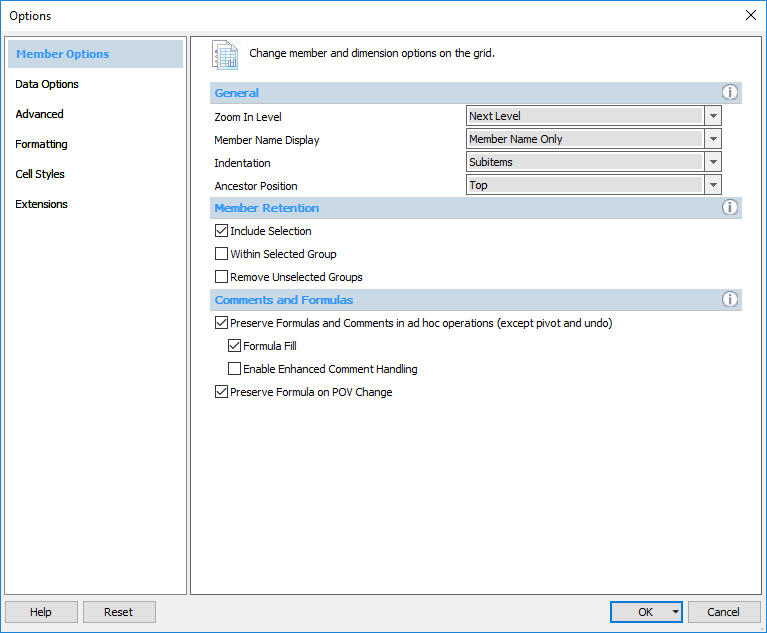 Zoom In Level – used for drilling on any dimension.  Typical user preference is “Next Level.”  This will drill down one level of the hierarchy at a time.Member Name Display – choose between displaying Member Name Only, Member Name and Description, or Description Only.Indentation – choose whether to indent totals, subtotals, or no indentation for visual purposes.  Note: indentation of Dimension lists indicates the Dimension’s hierarchy.Member Retention – Include Selection; this will keep totals when drilling on them.Use Double click for Operations – allows mouse functionality for drill-down.  Preserve Formula on POV Change – POV (Point of View) box changes will retain Excel formulas.  Check to preserve formulas when refreshing queries or report templates.Select the Data Options tab and set settings as seen in screenshot below:Suppression Options (Rows/Columns) – Choose whether to display blank rows that have no data.    You cannot have these boxes checked if starting from a fresh worksheet.  Note: column suppression is currently not allowed.Replacement - This is the text result that appears when query result is zero/no data.#NoData/Missing – for blank cells to appear blank, delete “#Missing”Mode – screenshot options above are the default.“Navigate Without Data” option should only be checked in situations when validating metadata and data analysis is not necessary. Select the Advanced tab and set settings as shown in the screenshot below:Shared Connections URL – should have been completed in previous section – “Smart View Setup”.  Ensure it is set to: https://uplan.ucsf.edu/workspace/SmartViewProvidersNumber of Undo Actions – default is 9; similar to MS Office “Undo” feature; handy option if you drill down too far or refresh query and do not want to keep results.Logging – this is generally never used.  Creates log files and records errors, events and other information.  This can help Customer Support IT troubleshoot issues.Disable Smart View in Outlook – Smart View can cause conflicts in Excel if Outlook has Smart View enabled simultaneously.  It is recommended to check this box.Select the Formatting tab and set settings as shown in the screen shot below: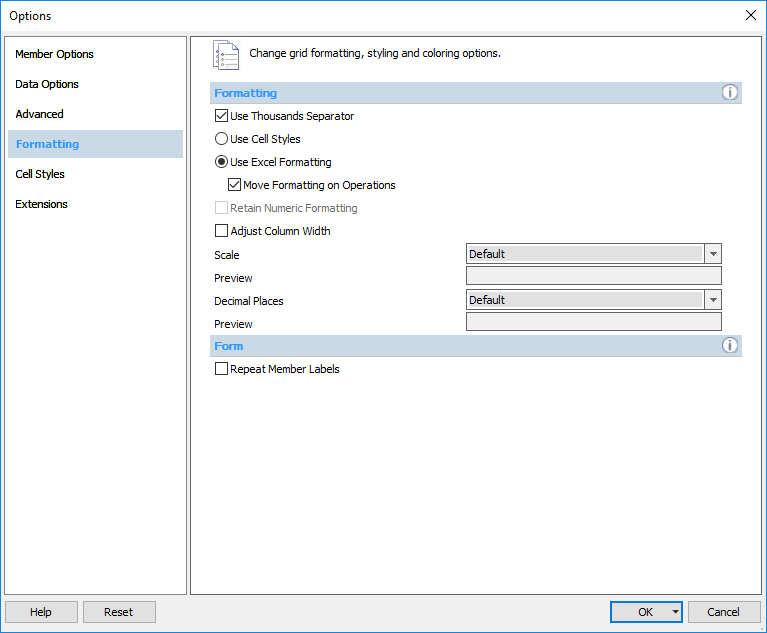 Use Thousands Separator – Will allow thousands separator in the Planning Forms but not in Ad hoc reporting.  Cell Styles – Use Smart View default cell styles.  Check for best query return times.Use Excel Formatting – User defines the formatting retained when refreshing such as commas, decimals and coloring.  Check to retain Excel formatting when refreshing in queries or report templates.  Retain Numeric Formatting – Will retain formatting on the page such as commas, decimals and coloring.  Grayed out if Excel Formatting is checked.  Adjust Column Width - Enable Smart View to adjust grid column widths automatically to fit cell contents.  Leave unchecked for best query return times.Decimal Places – by default, will generally show complete value in cell (including fractions.Repeat Member Labels – This option is only relevant for the Planning Forms.  It is recommended to leave unchecked for navigating the forms and checked if you want to copy/paste results into a pivot table for ad hoc analysis.  Cell Styles and Extension tabs – default options do not need to be change.UPlan Dimensions in Smart ViewDimensions are metadata within a dimensional database and the primary way that data is categorized in UPlan.  Members are the individual representations for the dimensions.  For example, Period is a dimension that has “Jul” and “Aug” as members.  You will notice differences between the Dimensions that you can view in the UPlan web interface versus UPlan in Smart View.  Some of these key differences are described below.PeriodThe Period dimension contains “YearTotal” and months.  There is an additional member called Admin_Period that is hidden in web forms.  This member should not be used for retrievals as it has no data associated with it.YearsThe Years dimension contains members for years not currently included on the General Planning and Employee Planning forms (i.e. 2023-24, 2024-25).  In General Planning and Employee Planning, there is no data associated with the outlying years so they should not be used.ScenarioThis Scenario dimension is the same in the planning forms as it is in ad hoc reporting.VersionThe Version dimension contains a “What If” member that is hidden in the web forms.  This member should not be used for retrievals as it currently contains no data.FundThe Fund dimension contains an additional group of members under a hierarchy called “Global Assumptions Funds.”  These members assist with the Global Assumption process and have no data associated with them so they should not be used.DeptIDThe DeptID dimension contains an additional group of members under a hierarchy called “Input DeptID.”  These members assist with the Global Assumption process and have no data associated with them so they should not be used.Title CodeThe Job Code dimension contains title codes assigned to individual employees.  An employee can have multiple job codes.  Job Codes are organized in several hierarchies, including by Union Code.  To look up a Job Code and its Union Code, refer to the Job Code lookup in MyReports (Inquiry Reports Tab), the Controller’s Office website (Inquiry Reports Tab), or the HR website.  Smart View users should use the “All Title_Codes” or “Employee Type” hierarchies for data retrievals.  The Input hierarchy is only used to facilitate Global Assumptions processes and contains no data.EmployeeThe definition of this dimension is the same in Smart View as in UPlan web and employee names are listed alphabetically based on last name and are grouped by alphabet (e.g., A-C, D-H, I-L, M-Q, R-T, and U-Z).ProjectThe Project dimension is set up exactly as it is in web forms.  The hierarchy includes the Project Use as well as individual Project IDs.AccountThe Account dimension is essentially the same as what you will see in the planning forms except accounts are included within this dimension in three separate hierarchies: one for Employee accounts, one for General accounts, and the other for Old Employee accounts for reference only.Ad Hoc Analysis with Smart View and Essbase Accessing Essbase via Smart ViewAd hoc analysis is available using Essbase.  Go to Shared Connections and select the Oracle Essbase server in the drop down menu.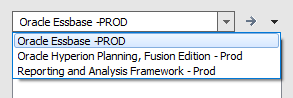 All of the databases within UPlan will appear.  The most commonly used databases for ad hoc analysis are UPlan and CommtPln.Use UPlan for aggregated General Planning analysis. For purposes of illustration, double-click on the UCSFPlan database.The default grid page looks like this:  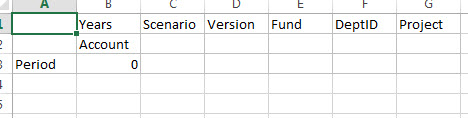 Navigating the Smart View RibbonUndoUndo the previous ad hoc operation.  You must Refresh to see the result of the Undo.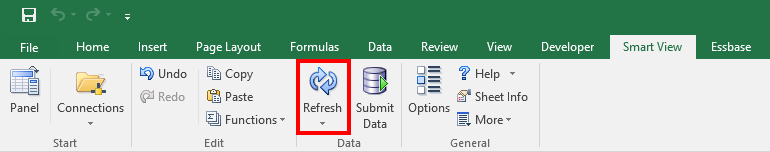 RefreshRefresh the data on the current worksheet from the data source. Note:You can also double-click in any blank cell in the worksheet to Refresh the worksheet.Refresh is the only button that appears in both the Smart View and Essbase ribbons.OptionsSet a variety of options for working in Smart View.  The options are explained in full detail in the Getting Started section.PanelUsed to launch your Smart View connection to UPlan database servers.Submit DataUsed to upload data from Smart View to the Hyperion Planning application system.  This functionality is not permitted in Smart View ad hoc reporting at this time.Navigating the Essbase RibbonWhen you connect for the first time, an Essbase ribbon will appear at the top of the page.  The following are explanations of the key functions in this ribbon.Zoom InIf you click the arrow, you have several options including: Next Level, All Levels and Bottom Level.  Clicking Zoom In will default to your zoom setting in your Options.  The default is to Zoom in on the Next Level down in the dimension hierarchy.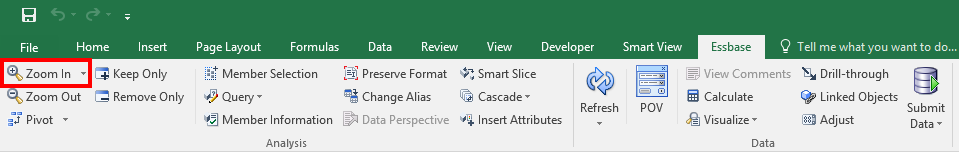 Zoom OutHighlight the cell and click Zoom Out.  Zoom Out goes up to the next level of the Dimension.PivotPivot a Dimension’s placement between the row and column on the worksheet.  See the Moving Dimensions section for more pivot options. Keep OnlySelect the cells to keep, and click the Keep Only button.  All other members of that Dimension will be removed.  For example, Keep Only on ‘Jul’ will remove all other months in the Period Dimension already displayed on the worksheet.Remove OnlyHighlight cells you want to remove, and hit the Remove Only button.  All other members of that Dimension will remain.  For example, Remove Only on ‘Jul’ will remove only July and leave all other months already displayed on the worksheet.  Member SelectionHighlight a Dimension member cell and select Member Selection.  Expand/Drill In to the Dimension list to select one or multiple members.  You can also type the name or alias of the dimension into the search bar including using a wild card * to find the dimension in the hierarchy.To simultaneously select multiple members of a Dimension if they are at the same level of the Dimension’s hierarchy tree:Open the Member Selection box for the dimension (e.g., the Account for dimension).Select an account in the hierarchy (e.g., select ‘UCSF Accounts’).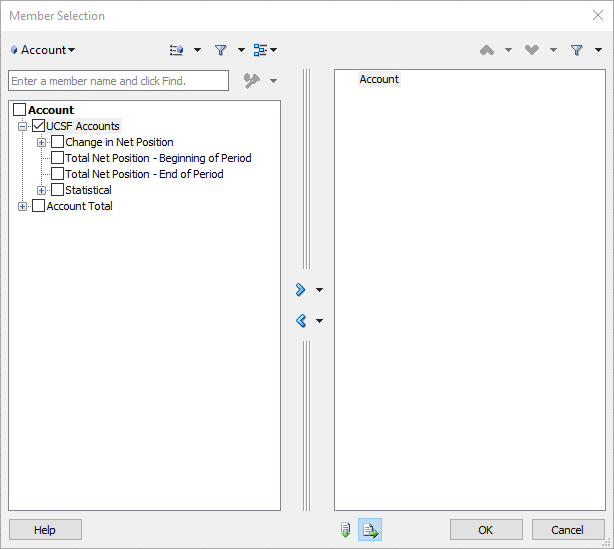 In the middle of the box are the ‘Add’ and ‘Remove’ arrows which also have arrows next to them for a drop down menu.Select ‘Level’ from the drop-down menu and a new box appears.Select the correct Level (e.g., Level 1).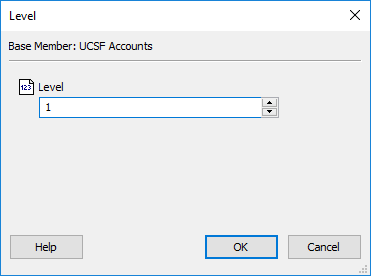 Everything that falls under Level 1 in the selected Dimension’s hierarchy will appear in the right-hand side box.  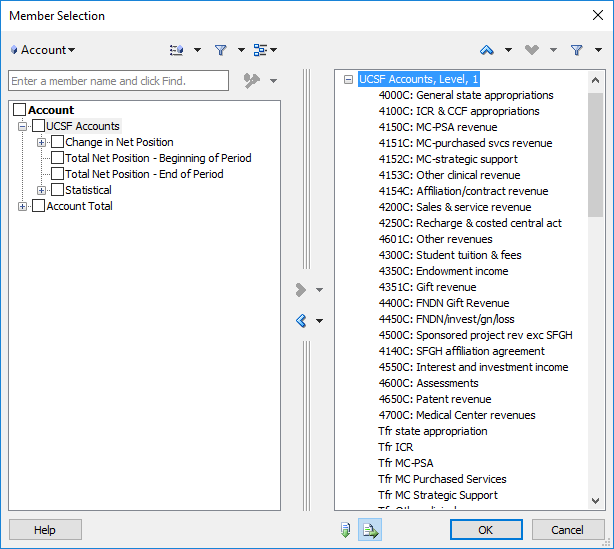 NOTE: This doesn’t guarantee that you’ve selected every member you desire, so you’ll probably want to pull in a parent member from the hierarchy to check your totals (e.g., pull in Total Revenue or Total Expense and compare that value to the sum of the accounts you pulled from step 8).RefreshRefresh the data on the current worksheet from the data source.  Note:You can also double-click in any blank cell in the worksheet to Refresh the worksheet.Refresh is the only button that appears in both the Smart View and Essbase ribbons.The best practice when manually moving dimensions by dragging/dropping or cut/pasting on the worksheet is to Refresh the worksheet after each dimension is moved.  Change AliasBy default, Smart View populates dimension Aliases when starting from a blank worksheet.  Aliases, while helpful because they are longer and more descriptive, also take up more space on your screen.  If you wish you change the aliases to show the dimension names instead, click Change Alias > Select None.  The dimensions all change from their aliases to their names.  Navigating and knowing the Essbase Names instead of Aliases takes practice.  Click Change Alias > Select Default to change the names back to aliases.Point of View (POV)The POV is the location of the static dimensions that you wish to persist throughout the entire worksheet.  The Columns and Rows are the location for the non-static dimensions that can change.  To illustrate, in the UCSFPlan cube Revenue & Expense form the dimensions in the POV are the DeptID, Fund, and Project.  When you select these three dimensions, they are the 3 static members that you see reflected on that form.  All other dimensions are non-static and are located in the Columns and Rows.  In the Revenue & Expense Form example, Scenario could be either Plan or Actual; Account could be Staff Salaries or ICR Revenue; Period could be either Jul or YearTotal, etc.  In Smart View the POV location is by default, in the top row.  However, the POV can be viewed three different ways in Smart View.  The examples and screen shots below refer to dimensions in the UCSFRptg cube.  POV Option 1 (Default): POV Dimensions in the top rowWhen dimensions come in on a blank/new worksheet in Excel they appear with most dimensions in the top row, the Account Dimension in the Column, and the Period Dimension in the Row (see below).  Though nothing in Excel explicitly states that POV = top row, in Smart View the POV is the first row where Dimensions appear.  This means it is possible to insert blank rows above Row 1.  If you do this the POV Dimensions must all be on the same line.  If they are not on the same line, Essbase will read the highest row with any Dimension as the POV, and all dimensions below that row as either a Row or Column.  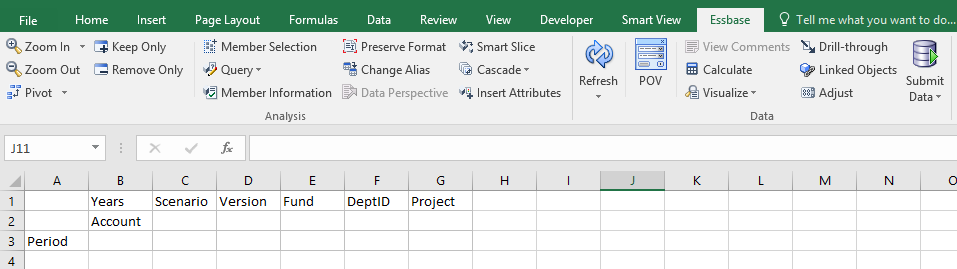 POV Option 2: POV Dimensions floating in the worksheetWhen you click the POV button in the Essbase ribbon, it removes the Dimensions from Row 1 and puts them into a floating POV window.  Notice you can now toggle/change your POV Dimensions as drop down menu items.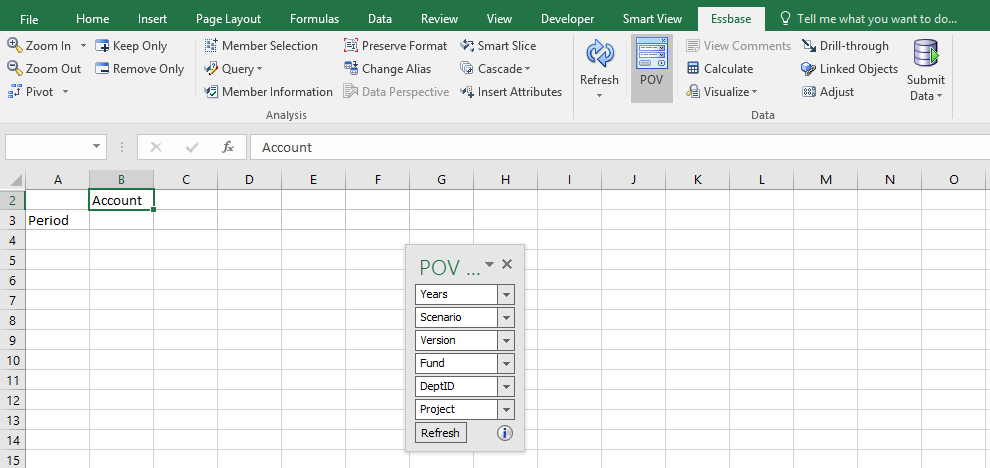 POV Option 3: POV Dimensions fixed above the top rowFrom Option 2, when you click and drag the floating POV box above the top row, Excel dynamically creates space for you to drop the box into its own window (see below).  The drop down menu item functionality is the same as Option 2.  You can drag/drop the POV from Option 3 back to Option 2 by clicking and dragging the box from the top of the gray POV bar (see below).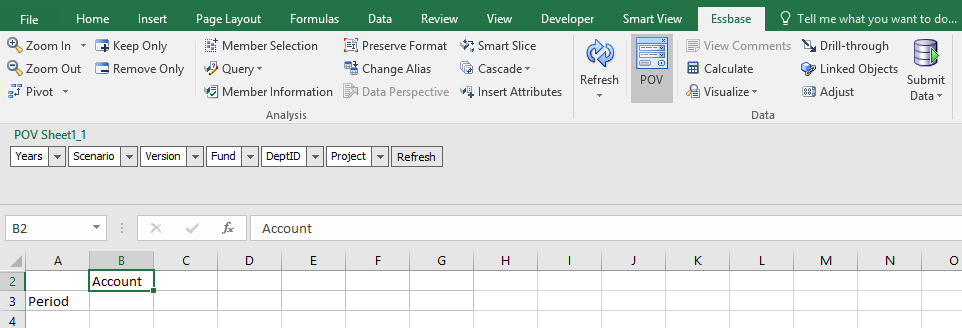 Moving Dimensions with PivotThere are several ways to move the UPlan Dimensions on your spreadsheet in order to set up your ad hoc analysis and drill through the Dimension hierarchies.  It is important to understand each of the UPlan Dimensions and structure of each Dimension’s member hierarchy in order to successfully set up and drill up/down on your Dimensions.  Pivot Option 1: Using the Pivot Button Use the Pivot icon on the Essbase menu ribbon to move your dimensions on the spreadsheet grid.  A few things to know about pivoting:Select a dimension before clicking pivot to move it from POV to Row/Column and vice versa.Select a dimension that is currently in the POV or Column > click pivot.  It will automatically pivot it to Excel Column A (the left-most dimension in the rows).Notice if a Row or Column only has one dimension in it, and you click pivot, Smart View will pivot the dimension wherever you are sending it.  However it will also dynamically replace that dimension you pivoted with a different dimension in its place.  In this way, there is always at least one dimension in the Row and one dimension in the column.Pivot Option 2: Left-click to drag and dropWhen you select a dimension, Smart View will put a black bold border around it (see screen shot below).  Moving your cursor to the border changes the cursor into a crosshairs, allowing you to “grab” the dimension.  Click and drag that dimension from a row to a column, etc.   Best Practice:  Refresh the worksheet every time you move a dimension anywhere on the screen.Pivot Option 3: Right click to drag and dropHolding down the right click on your mouse and dragging a dimension to its desired location will also move it.  There are several benefits to this method:Smart View will dynamically move the other dimensions on the page to accommodate the new dimension locations.During the drag/drop the Dimension name appears in a tan box next to your cursor so you know what you are moving/pivoting.Since the dimensions are dynamically moved you will not need to refresh the worksheet after dropping it.Populating Dimensions Typing Members directly into the cellThe fastest way to populate a dimension is to type it directly into the cell.  You can type the member name or alias (see the UPlan Dimensions section in Smart View section for dimension explanations).  Several things to know about this functionality:It does not matter if you type the Essbase Dimension Name or Alias (i.e. the Essbase Name is ‘5000 and Essbase Alias is “5000: Campus core fund”.  Occasionally Essbase will recognize typos but in general either the Name or Alias must be entered without typos to be recognized.It does not matter if you type a dimension in lower/upper case or some combination thereof (i.e. “total funds” will render the same result as “Total Funds”).When you type in your dimensions, you must refresh the worksheet to render the new/modified dimensions.You can type over existing members with a different member of the same dimension and refresh without issue.You can type over existing members with a different member of a different dimension, but you may have an issue if the member is now in both the row and column (not allowed).Using Member Selection To select one or multiple members, do the following: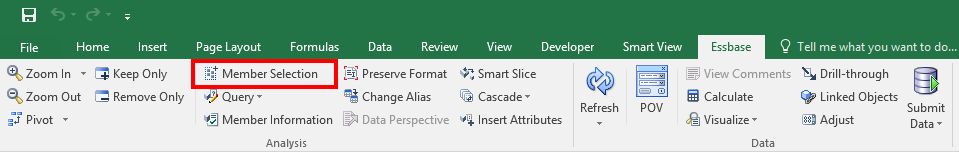 Click on the member you wish to change then click on Member Selection.Find the member in the search bar or dimension hierarchy.Select the member in the left.Click the right arrow to move it to the selection box.Optional: Remove any superfluous members back to the left.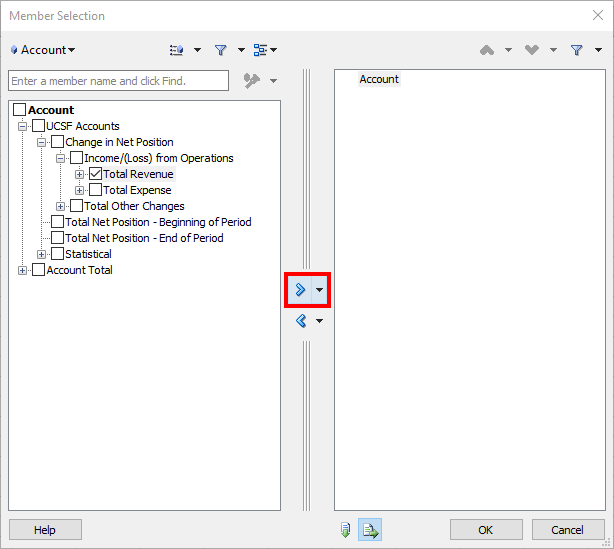 Click Refresh or double-click on any blank cell to refresh the worksheet.Zoom In & Zoom OutTo drill in to the next level below in the dimension hierarchy you can use the Zoom In button.  To drill out you can use the Zoom Out button.  Shortcuts for these buttons are: Double left-click for Zoom In and Double right-click for Zoom Out.  Due to a ragged UCSF Chart of Accounts hierarchy, the most common Zoom In options planners will typically use are: Next Level, Bottom Level and occasionally All Levels or Same Level, followed by Suppress Missing and Keep/Remove Only to show only the relevant dimensions.Below is an example of how to use several common Zoom In/Out options to populate the Employee dimension.Double-click on the Empl cube (database) in the Smart View Panel on the right.Select the Employee cell and click the Zoom In drop down menu and select Next Level. Zoom In on Total Employees.  Zoom In on Existing Employees.Select Existing Employees and Zoom In Bottom Level.  All Employees with last names A-C populate the spreadsheet.Scroll down the spreadsheet to highlight the parent Account dimension Existing Employees A-C, and select Zoom Out.Click on the Options icon in the Smart View ribbon menu.  In the Data Options menu check the boxes to Suppress No Data/ Missing Rows.  Click OK.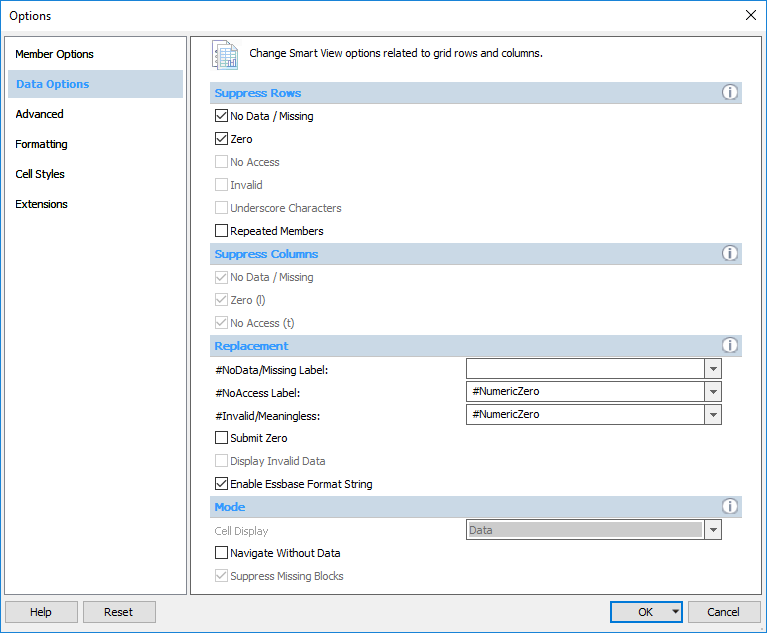 Refresh.Select Existing Employees, Zoom In Next Level.  Select Existing Employees A-C, Zoom In Bottom Level. Now, your spreadsheet will populate with only the employees with data at the DFP and POV you’ve chosen.Use Excel formatting functions to format your number data as desired.Advanced Tips and TricksType Dimension Names not AliasesIn Navigating the Essbase Ribbon you read the description of the Change Alias button.  You also read the fastest way to populate a dimension into a cell is to type it directly into a cell.  Therefore, the fastest way to enter a dimension into a cell is to type its Name instead of its Alias.  This trick usually takes practice and probably requires you to Click the Change Alias button and select ‘None’ so that you can familiarize yourself with Dimension Names instead of Aliases.  Below are the Dimension Names with common examples that will definitely speed up ad hoc analysis queries.Note: due to Excel functionality, a cell with all numbers will be read as a number instead of text.  Therefore Essbase will read it as data in the wrong location instead of metadata in the correct location, and you will receive an error.  In the examples below, Account 43150, Fund 5000 and ProjectID 1111111 require an ‘ apostrophe so that they will be read as text (metadata), whereas Fund 100A, Title Code T0001 and DeptID D999999 include a letter therefore do not need to be preceded by an ‘ apostrophe.Account4000A/B/C/E‘43501OpRevTransTotRev 5000AOpExpTransTotExp IncLossOps5700ATotOthChgChgPosBegBalEndBalDeptIDD999999Fund‘5000100AProject‘1111111TitleCodeJ000001YearFY24ScenarioNo change.VersionNo change.PeriodNo change.Dimension PlacementThe following screen shots show rules for basic dimension placement in Smart View.When connecting to a cube via Smart View on a worksheet that is different from the previous connection, the below pop-up window will appear.  You’ll need to choose one of the following:Clear sheet contents and POV- to wipe out the previous grid set up.Reuse sheet contents only- use the new connection POV instead of the old; the data will be refreshed according to the new POV/row/column dimensions.Reuse sheet contents and POV- use the old POV instead of the new; the data will be refreshed according to the old POV/row/column dimensions.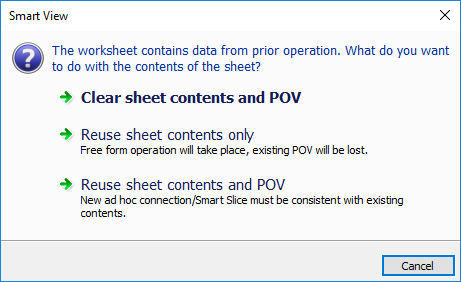 Pivot from Smallest to Largest DimensionAs you read in the Smart View Options, you are able to Suppress Rows but not Columns.  In addition, the maximum row return is about 1 million; columns are 256, and you cannot suppress columns when you Zoom In/Out.  Therefore, the fastest way to Zoom In on the necessary dimensions are to pivot, Zoom and Keep/Remove in a specific order.  Let’s say you wanted to see only TotRev, TotExp, and TotOthChg for every DeptID, Fund and Project combination in a particular department YTD (YearTotal).  You could start by arranging your query like this: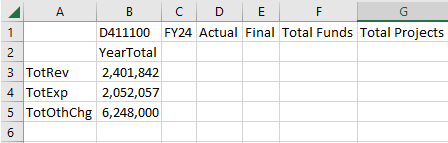 Then, one at a time, you could pivot the smallest dimension to the Row, Zoom In Next/Bottom Level, Keep/Remove Only on what you need and/or Suppress Missing and repeat.  In this example DeptID is usually smaller in number than Funds used for each DeptID, and Fund is smaller than number of ProjectIDs for each D-F combination.  So pivoting in the order of DeptID first, Fund second and Project last is usually best in order to minimize the number of rows on the worksheet.  Some screen shots to illustrate:Pivot DeptID into Row.  As you read in the Pivot Section it automatically goes to Column A.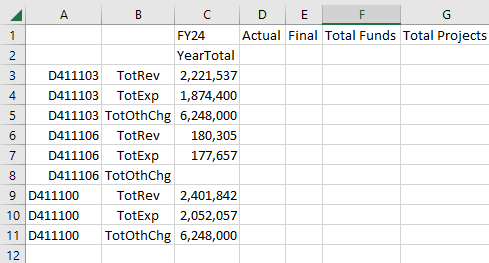 Zoom In and/or Keep/Remove Only and/or Suppress Missing on what you need.  These can be done in any order.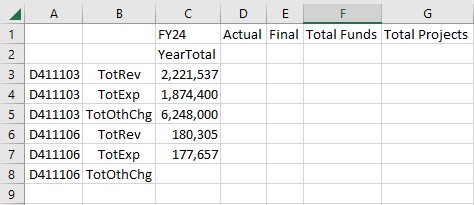 Pivot Fund into Row.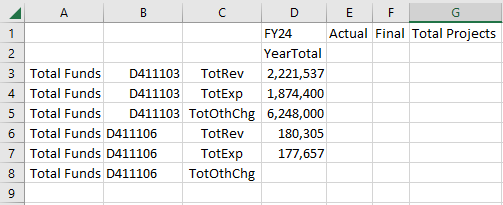 Right-click drag and drop to move DeptID to the left of Fund.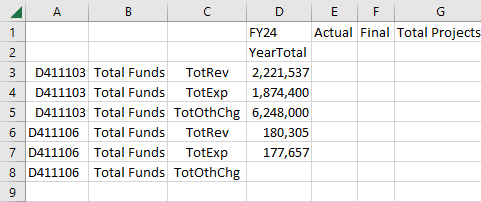 Zoom In and/or Keep/Remove Only and/or Suppress Missing on the Funds you need.  These can be done in any order.  Pro Tip: Go to Smart View Ribbon  > Member Options > Uncheck Include Selection Box in Member Retention section to drill to Bottom level without seeing any parent dimensions like “Total Funds”, etc.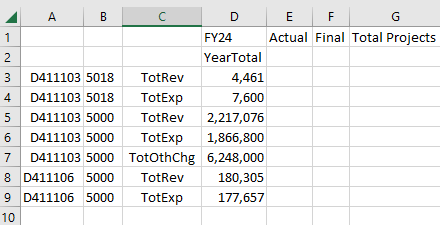 Pivot Project into Row.  Pro Tip: right-click drag and drop Project in between Fund and Account.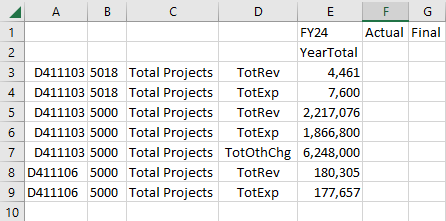 Right-click drag and drop to move DeptID and Fund to the left of Project if it is not already there.Zoom In and/or Keep/Remove Only and/or Suppress Missing on what you need.  These can be done in any order.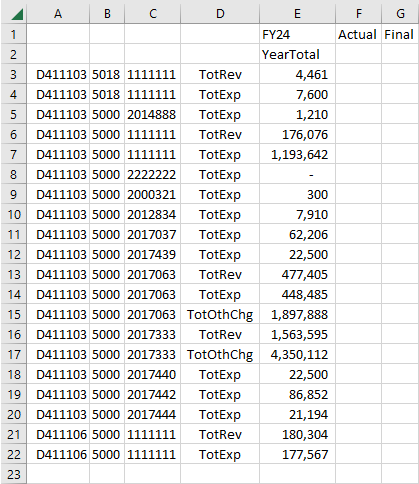 In certain instances, Zoom In Bottom Level, especially on “Total Projects” with Suppress Missing Checked can render a maximum row error: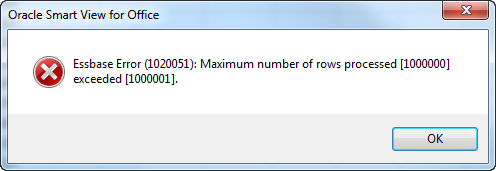 To finish getting to the bottom of the hierarchy, the next tip is to Zoom In Next Level for each child down the hierarchy.  In this example with Total Projects, Zoom In Next Level from “Total Projects” renders less rows than if you were to use Zoom In Bottom Level and makes the query possible. Max Row ErrorIf you receive the max row error on Zoom In Bottom Level for a high member like “Total Projects”, try something that renders less rows like Zoom In Next Level.  Continuing with the example in the previous Tip section,Select Total Projects, Zoom In Next Level.Notice Total Project is now the next child (or children) down in the project hierarchy, Project Use (i.e. General, Programmatic Investment, Sponsored, etc.).  Zoom In Next Level again.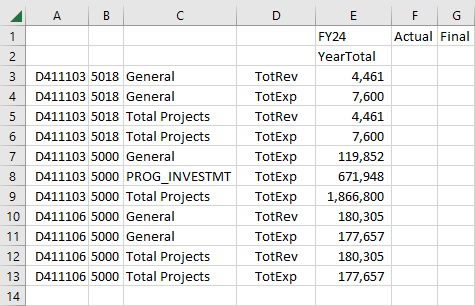 Notice General is now the next level down.  Zoom In on General first.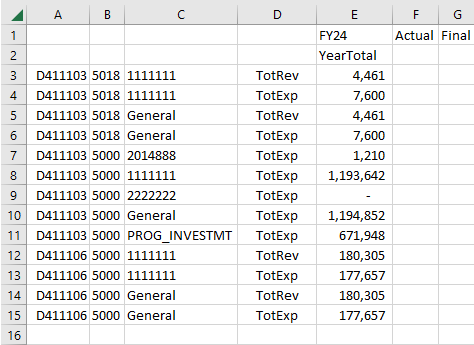 Then Zoom In on Prog_Investmt > Keep Only on the Project IDs or Remove Only on the Project Uses.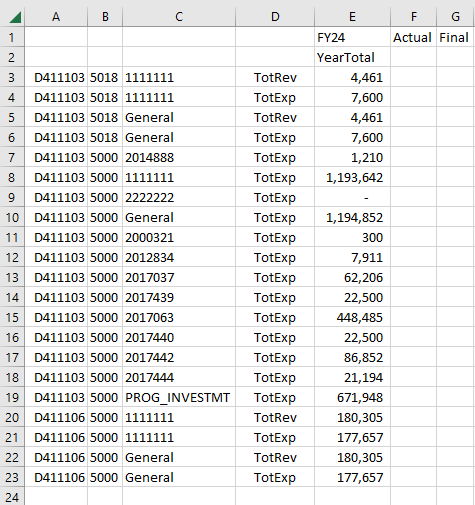 CascadeOccasionally you will want to Zoom In and populate the results of each dimension on different worksheets either within the same workbook, in another workbook, or multiple workbooks.  The Cascade feature allows you to pull the data and quickly arrange it in this manner.  For example, if you wanted to show the YTD actuals for all FAS departments with each Level E accounts in the Rows and each Department in a separate workbook, you would do the following:Enter the relevant dimensions from scratch with repeated dimensions in the POV.  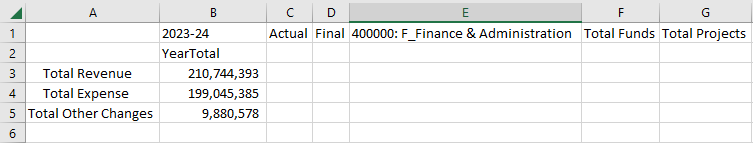 High-level Accounts are in the Rows.Drill In Bottom Level on the high level accounts.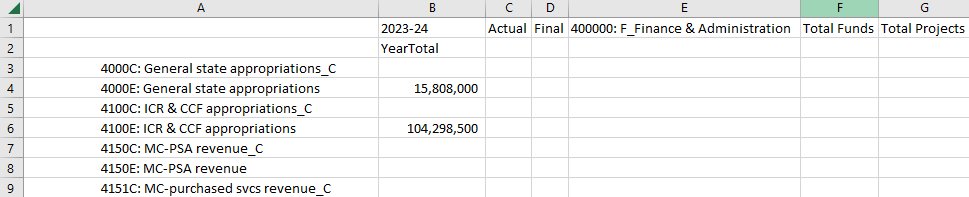 Suppress Missing on Rows.  Highlight all of the level F accounts under Total Revenue and select the Zoom Out button.  Repeat for level F accounts under Total Expense and Total Other Changes.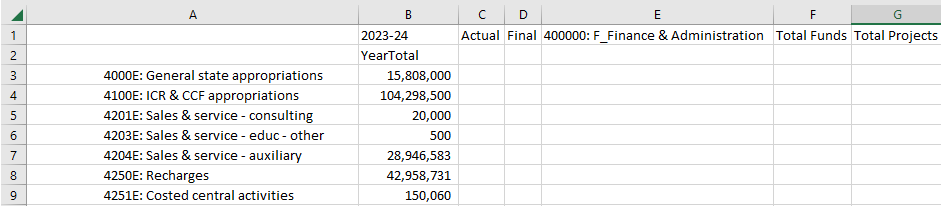 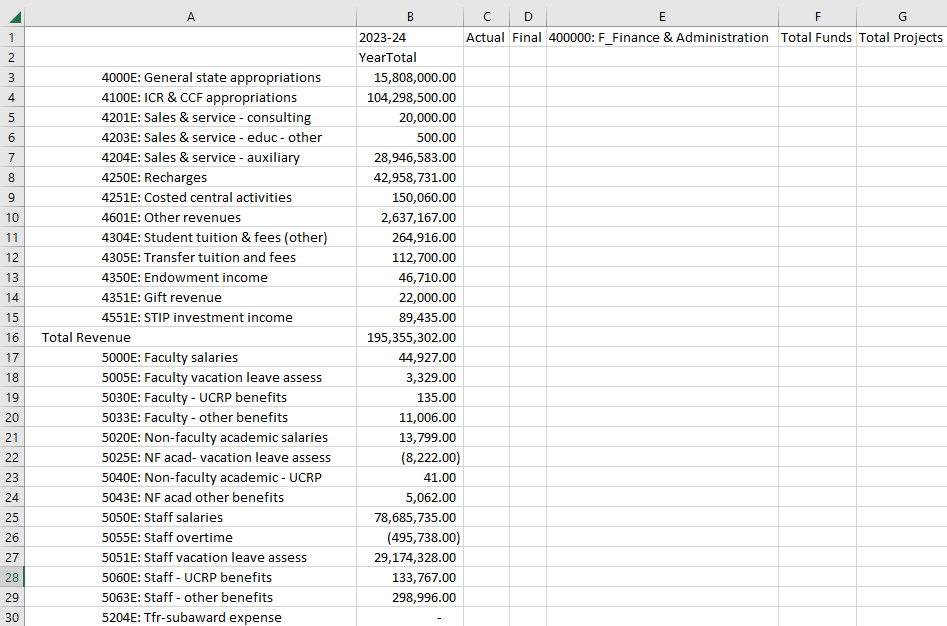 The Dimension you are cascading must be in the POV.  If it is in the Row or Column, you will not be able to cascade it.  In this example, since you are cascading DeptID, verify that it is in the POV.  Click on Cascade.  You will see 3 options for Cascade:Same Workbook.  This option will open a separate worksheet for each dimension chosen to cascade in the current workbook.New Workbook.  This option will open a new workbook with each dimension chosen to cascade on each worksheet in the new workbook.Different Workbooks.  This option will open a new workbook for each dimension chosen to cascade on one worksheet in each new workbook.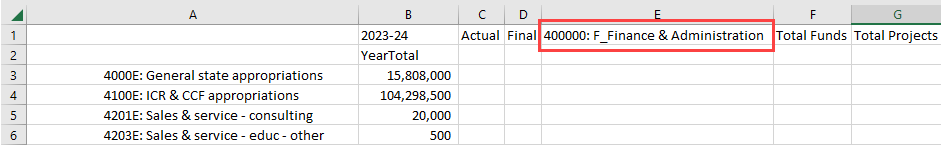 Choose the first one for each DeptID tab to appear in the current worksheet.  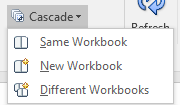 The Select Cascade Members Selection dialog appears with the default dimensions.  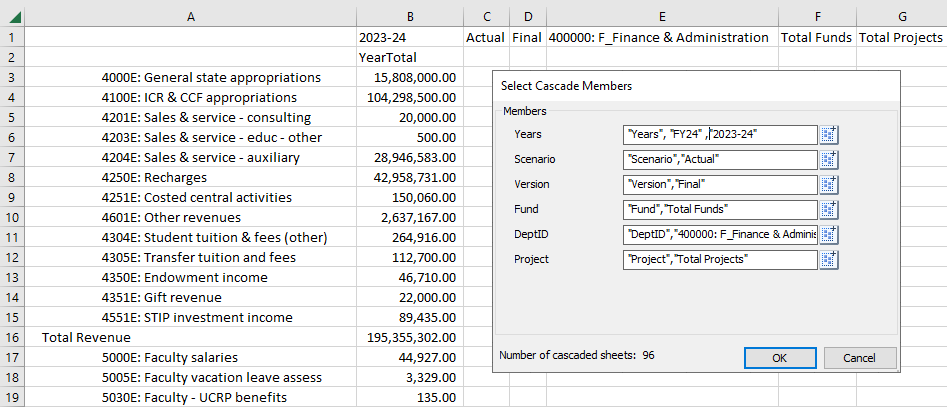 Click on each Member Selection icon to change the dimension you want to cascade.  In this case, click on DeptID.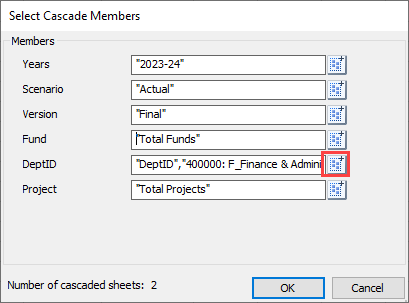 Select the DeptIDs you wish to cascade.  Best Practice: enter D400000 in the search bar and click Enter.  Select D400000 and in the drop down menu in the middle select Children.  Move any dimensions already in the right side of the box back to the left.  Click ok.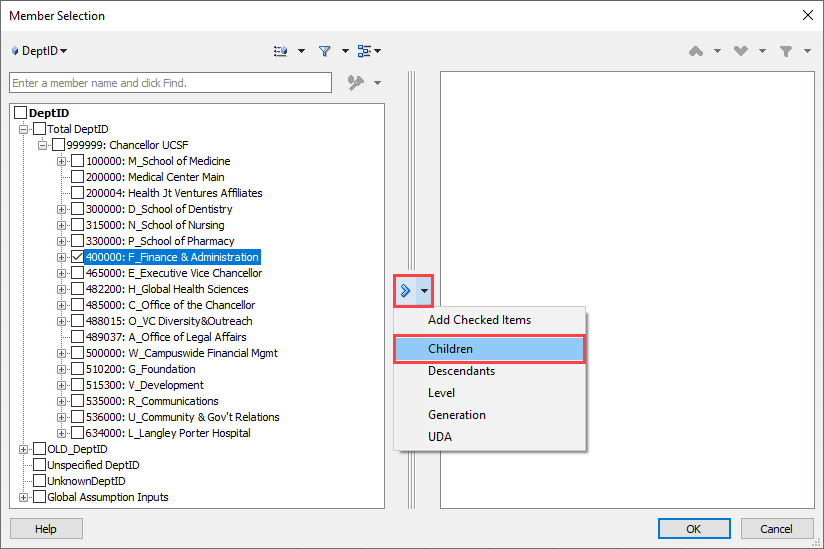 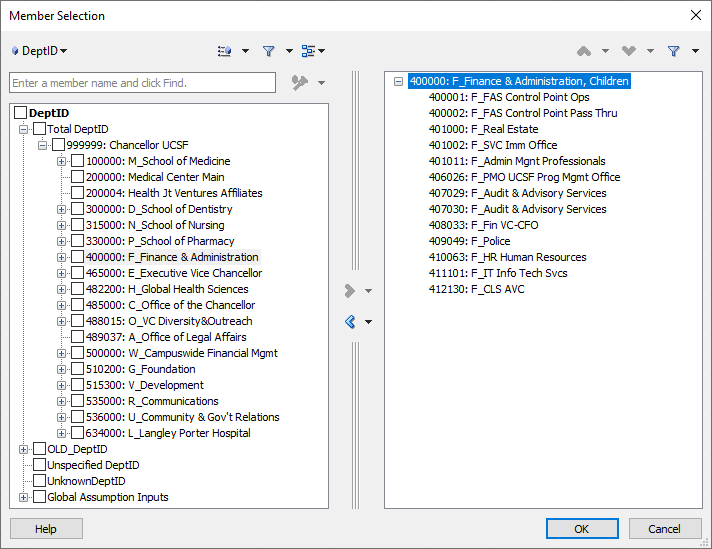 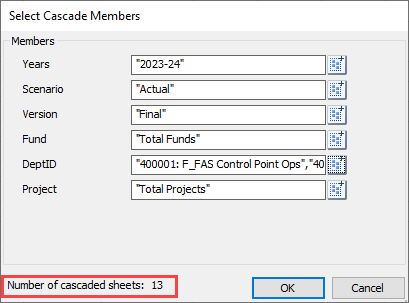 The DeptIDs chosen appear as separate worksheets in the same workbook.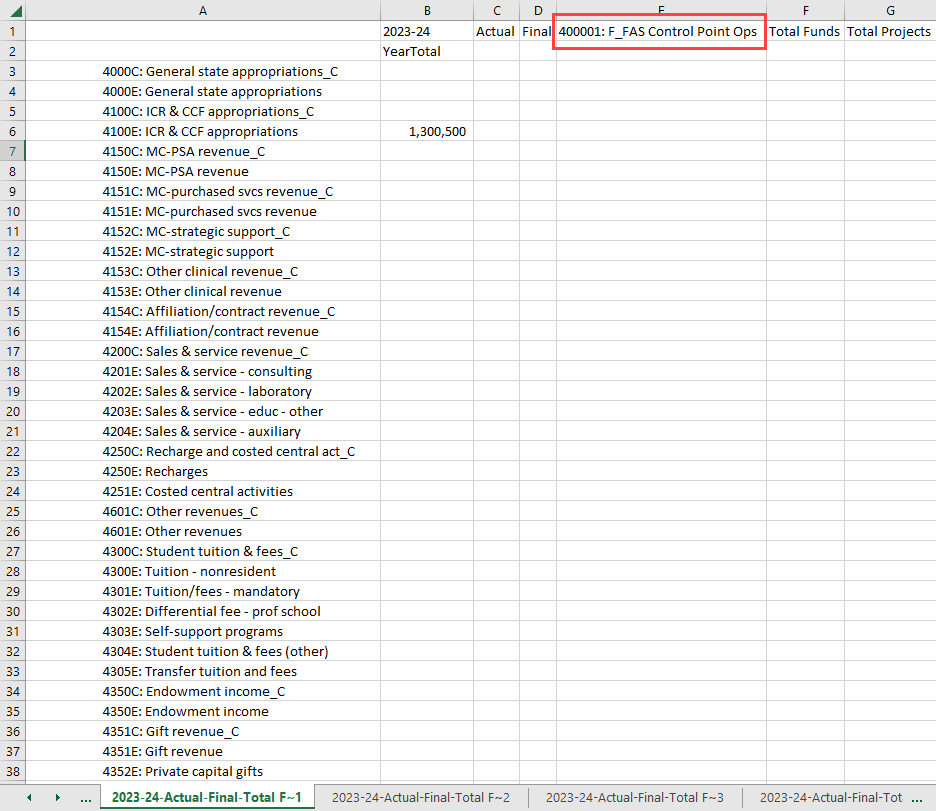 TroubleshootingWhat do I do if Smart View becomes disabled in my Excel app?Open Excel and go to File > Options > Add-Ins.On the Manage drop down list at the bottom of the Options window, select “Disabled Items” and click Go. 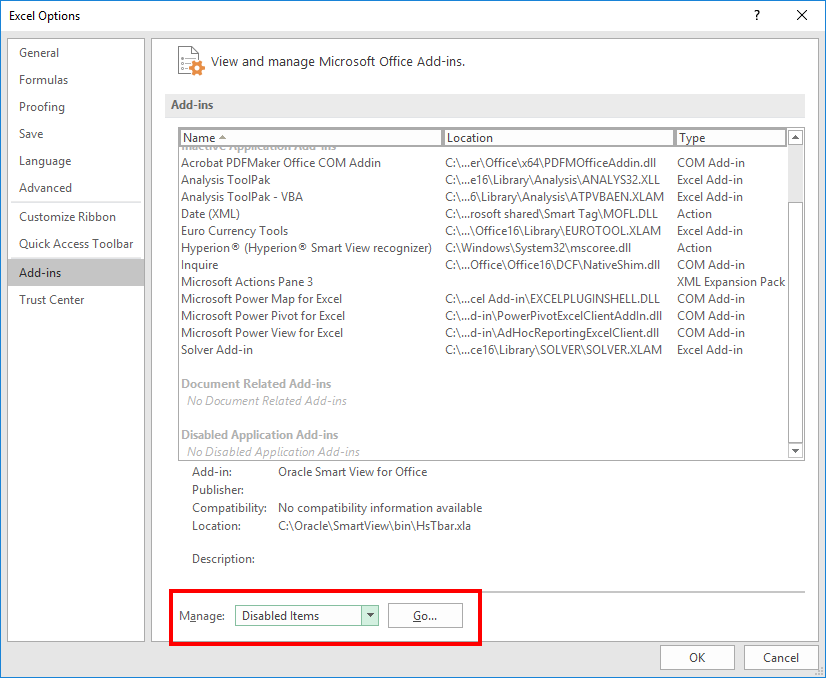 After you click on Go the following window will appear.	 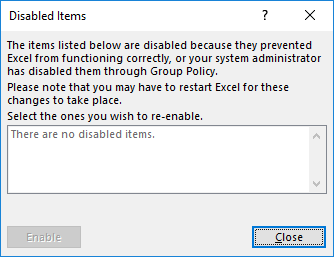 In the case where Smart View was disabled, you will see Smart View in the disabled items box.Select Smart View and click on Enable.Close Excel and reopen it, and Smart View should show up again.UPlan User Support InfoFor user support, send an email to: uplan@ucsf.edu.A grid must have at least one row dimension and one column dimension.A grid must have at least one row dimension and one column dimension.A grid must have at least one row dimension and one column dimension.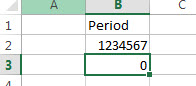 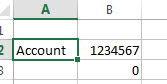 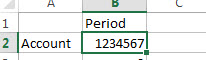 Not OK- Missing a Row DimensionNot OK- Missing a Column DimensionOKEach row dimension can contain members of only one dimension. Each column dimension can contain members of only one dimension.Each row dimension can contain members of only one dimension. Each column dimension can contain members of only one dimension.Each row dimension can contain members of only one dimension. Each column dimension can contain members of only one dimension.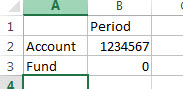 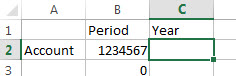 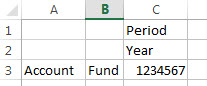 Not OK- More than one dimension in the same row/column combinationNot OK- More than one member of the same dimension in two different columnsOKMembers of one dimension can be entered only in one of the following regions:In the same rowIn the same columnMembers of one dimension can be entered only in one of the following regions:In the same rowIn the same columnMembers of one dimension can be entered only in one of the following regions:In the same rowIn the same column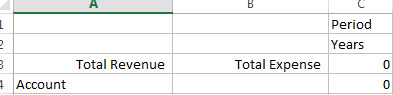 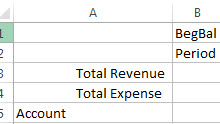 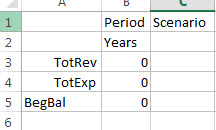 Not OK- Members of the Account dimension (Total Revenue and Total Expenses) located in different columnsNot OK- Members of the Period dimension (Period and YearTotal) located in different rows of the same columnOKThe page dimension region can contain members of different dimensions, but no two members in the page dimension region can belong to the same dimension.The page dimension region can contain members of different dimensions, but no two members in the page dimension region can belong to the same dimension.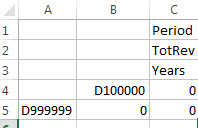 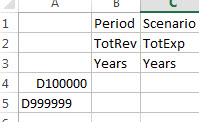 Not OK- Members of the DeptID dimension located in  2 different columnsOKGrids do not need to start in cell A1. OK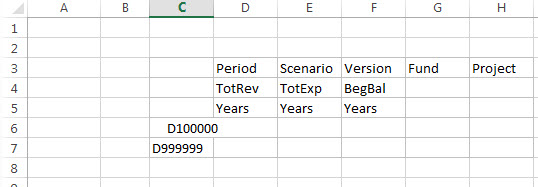 When creating an ad-hoc default grid, if NoData/Missing is checked under Smart View > Options > Data Options > Suppress Rows, the error “Resulting grid does not contain at least one row, one column, and one POV” will appear.  To correct, the Suppress Rows Option needs to be unchecked.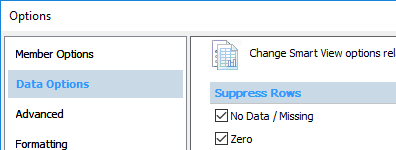 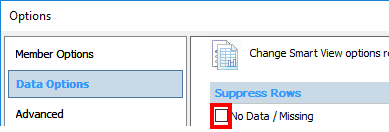 